FACULTY SENATE MEETING AGENDA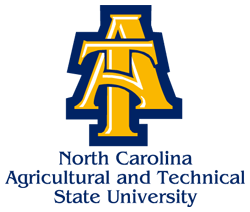 Tuesday, March 24, 20203:00 pmVia Zoom ConferencingDr. Julius Harp, Chair Presiding (Host)Call to Order						           Dr. Julius Harp   Provost and Executive Vice Chancellor for Academic Affairs Dr. Beryl McEwen               3:00 pm     -SACSCOC and the Coronavirus Information 	       						                                                               Roll Call of Senators                                                                 	           Ms. Nina Ingram	          3:20 pm	Approval of February 25, 2020 Meeting MinutesCommittee Reports		            						          3:25 pm	           New Programs and Curricula   - (Approval Required)   Curriculum packets for review and approval are posted        to the Senate Blackboard siteAcademic Calendar							             	              Education PolicyFaculty HandbookFaculty WelfareNominatingConstitution Statement from Chair Dr. Julius Harp						        4:10 pmHuman Resources Interim Vice Chancellor Ms. Erickia Elbert			        4:25 pm    Updates - The Salary Project and The Employee Engagement SurveyAdjournment				   				                      4:40 pm- Next Senate Meeting:  April 28, 2020 at 3:00 p.m.; via Zoom Conferencing